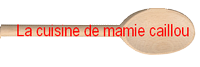          Soupe de tomates et chanterelles          … accompagnée de nouilles d’œufsIl vous faut, pour 4 personnes :4 œufs1 boîte de tomates concassées200g+50g de chanterelles nettoyées1 oignon doux2 gousses d’ail1 belle pomme de terre1 bouquet garni2 cubes de bouillon de volaille20g de beurre1 pincée de sucreSel et poivre du moulinFaire chauffer le beurre dans une grande casserole et y faire fondre l’oignon émincé. Ajouter les tomates concassées, les 200g de chanterelles et l’ail écrasé. Mélanger et laisser cuire à couvert environ 5 minutes. Couvrir d’eau, ajouter les cubes de bouillon de volaille, le bouquet garni et la pomme de terre coupée en dés. Assaisonner de sel et de poivre sans oublier la pincée de sucre qui neutralisera l’acidité des tomates.Poursuivre la cuisson environ 20 minutes.Pendant ce temps faire dorer à la poêle les chanterelles restantes et préparer les nouilles d’œufs…Battre les œufs à la fourchette avec un filet d’eau froide. Saler et poivrer.Faire chauffer une poêle huilée et de préférence antiadhésive. Confectionner des crêpes assez fines jusqu’à épuisement des œufs battus en graissant la poêle entre chaque cuisson.Découper ensuite les crêpes en lanières, de la largeur de tagliatelles, afin d’obtenir les fameuses nouilles d’œufs.Mixer la soupe après avoir ôté le bouquet garni.Servir  très chaud dans des assiettes creuses en répartissant les nouilles d’œufs et les chanterelles poêlées. 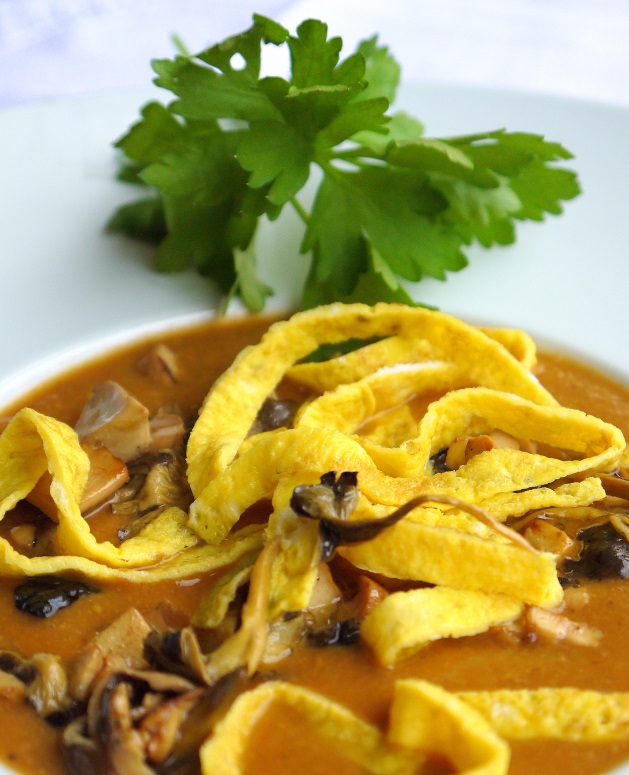 